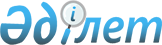 О внесении изменения в приказ Министра национальной экономики Республики Казахстан от 2 апреля 2015 года № 304 "Об утверждении Правил утверждения проектов (технико-экономических обоснований и проектно-сметной документации), предназначенных для строительства объектов за счет бюджетных средств и иных форм государственных инвестиций"Приказ Министра индустрии и инфраструктурного развития Республики Казахстан от 24 сентября 2021 года № 507. Зарегистрирован в Министерстве юстиции Республики Казахстан 27 сентября 2021 года № 24515
      ПРИКАЗЫВАЮ:
      1. Внести в приказ Министра национальной экономики Республики Казахстан от 2 апреля 2015 года № 304 "Об утверждении Правил утверждения проектов (технико-экономических обоснований и проектно-сметной документации), предназначенных для строительства объектов за счет бюджетных средств и иных форм государственных инвестиций" (зарегистрирован в Реестре государственной регистрации нормативных правовых актов за № 10632) следующее изменение:
      в Правилах утверждения проектов (технико-экономических обоснований и проектно-сметной документации), предназначенных для строительства объектов за счет бюджетных средств и иных форм государственных инвестиций, утвержденных указанным приказом:
      пункт 16 изложить в следующей редакции:
      "16. Ранее утвержденная проектно-сметная документация подлежит корректировке, если до начала или в ходе строительства намеченного объекта возникла обоснованная необходимость внесения в нее изменений и (или) дополнений существенного характера, влияющих на конструктивную схему объекта, его объемно-планировочные, инженерно-технические и (или) технологические проектные решения, включая замену инженерного и (или) технологического оборудования, основных материалов и (или) изделий, изменяющих технико-экономические показатели, а также при существенном увеличений стоимости ранее утвержденной проектно-сметной документации не менее чем на десять процентов по причине увеличения стоимости строительных ресурсов при обращении подрядчика, в соответствии с пунктом 3 статьи 655 Гражданского кодекса (Особенная часть), о проведении пересмотра сметы, без изменения проектных решений.
      При корректировке стоимости строительства без изменения проектных решений комплексная вневедомственная экспертиза по бюджетным инвестиционным проектам, проводимая в соответствии с Правилами проведения комплексной вневедомственной экспертизы технико-экономических обоснований и проектно-сметной документации, предназначенных для строительства новых, а также изменения (реконструкции, расширения, технического перевооружения, модернизации и капитального ремонта) существующих зданий и сооружений, их комплексов, инженерных и транспортных коммуникаций независимо от источников финансирования, утвержденных приказом Министра национальной экономики Республики Казахстан от 1 апреля 2015 года № 299, зарегистрированным в Реестре государственной регистрации нормативных правовых актов № 10722, проводится на основании акта уполномоченного органа по внутреннему государственному аудиту.
      Если в ходе проведения комплексной вневедомственной экспертизы будет установлено, что увеличение ранее утвержденной стоимости строительства составляет менее десяти процентов, то государственной экспертной организацией или аккредитованной экспертной организацией выдается отрицательное заключение.".
      2. Комитету по делам строительства и жилищно-коммунального хозяйства Министерства индустрии и инфраструктурного развития Республики Казахстан в установленном законодательством порядке обеспечить:
      1) государственную регистрацию настоящего приказа в Министерстве юстиции Республики Казахстан;
      2) размещение настоящего приказа на интернет-ресурсе Министерства индустрии и инфраструктурного развития Республики Казахстан.
      3. Контроль за исполнением настоящего приказа возложить на курирующего вице-министра индустрии и инфраструктурного развития Республики Казахстан.
      4. Настоящий приказ вводится в действие по истечении десяти календарных дней после дня его первого официального опубликования.
      "СОГЛАСОВАНО"
Министерство финансов
Республики Казахстан
					© 2012. РГП на ПХВ «Институт законодательства и правовой информации Республики Казахстан» Министерства юстиции Республики Казахстан
				
      Министр индустрии
и инфраструктурного развития
Республики Казахстан Б. Атамкулов
